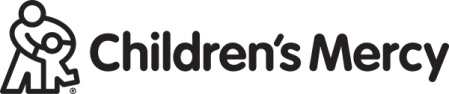 REGISTRATION:CHILD LIFE  101Children’ Mercy, Kansas CityAdele Hall CampusName:Address:Phone:Email:Are you 18 years of age or older?     Yes / No						What interests you about this workshop?Are you associated with a school or university?	Yes / No	Name of School:Current field of study or employment:Confirmation of acceptance to attend this session will be communicated to applicant   via email. Information on parking and location will be provided with acceptance email.Availability for this session will be on a first come first serve basis as space is limited.